ФГБОУ ВО «Северный государственный медицинский университет»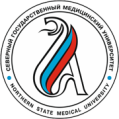 ИНФОРМАЦИОННОЕ ПИСЬМОУважаемые коллеги!В рамках X Международного молодежного медицинского форума «Медицина будущего – Арктике», проводимого ФГБОУ ВО «СГМУ» (г. Архангельск) Минздрава России, 28–29 апреля 2023 г. состоится Всероссийская научно-практическая конференция по истории медицины для молодых ученых, студентов и учащихся общеобразовательных учреждений «Госпитальная медицина в годы Великой Отечественной войны» совместно с Российским обществом историков медицины, ГАУ АО «Центр «Патриот», АРО РОО «Российский Красный Крест», НКО СИМНИК «Арктические смыслы». Конференция пройдет в гибридном формате: очно и дистанционно.28 апреля 2023Секция № 1.9.30– 13.00 Ауд. № 1198 Малый зал ученого совета СГМУ (Архангельск, пр. Троицкий, 51)14.00 Экскурсия по выставке «Мы шли к любви и милосердью...» (Архангельский краеведческий музей, Гостиные Дворы, ул. Набережной Северной Двины, 86, 2 этаж).15.00 Посещение школьных музеев г. Архангельска.29 апреля 2023Секция № 2.10.00 – 14.00 ГАУ АО «Центр «Патриот» (Архангельск, пр. Троицкий, 118)14.00 Поездка в Северодвинский краеведческий музейФорма заявки на участие в конференцииСрок приема заявок до 3 апреля 2023 года по электронной почте museumnsmu@mail.ru Приглашаем вас к сотрудничеству и формированию программы конференции.Тезисы доклада конференции принимаются до 1 апреля 2023 года и будут опубликованы в «Бюллетене Северного государственного медицинского университета» №1 за 2023 год через форму подачи на сайте СГМУ (Раздел «Наука» – «Бюллетень СГМУ» http://www.nsmu.ru/science/collection/publikatsiya-tezisov-konferentsii.php). Название раздела – «История медицины и науки». Материалы для публикации должны быть оформлены в соответствии с требованиями и условиями предоставления рукописей в журнал «Бюллетень СГМУ» (размещены на сайте университета раздел «Наука» – «Бюллетень СГМУ» http://www.nsmu.ru/science/collection/pravila-dlya-avtorov/pravila-publikatsii-tezisov.php)Общий объем статьи, включая приложения не должен превышать                   5 страниц. Объём основного текста (не включая аннотацию, ключевые слова, список литературы) не должен превышать 7000 знаков, включая пробелы.Таблицы, схемы и рисунки, помещают  в конце статьи.ПРИМЕР ОФОРМЛЕНИЯ:ИЗ ИСТОРИИ МЕДИЦИНЫ ЕВРОПЕЙСКОГО СЕВЕРАИванов И.И.1, Петров С.К.21 – Северный государственный медицинский университет.Кафедра. Студент или должностьE-mail: ivanov@mail.ru2 – МУЗ «Городская   больница».  E-mail: petrov@mail.ruНаучный руководитель: (все полужирным шрифтом)(1 строка пропуска)Аннотация: В настоящее время…Ключевые слова: история, здоровье, медицина(1 строка пропуска)Европейский Север ... (текст статьи, выравнивание по ширине, без переносов).(1 строка пропуска)Литература: (не использовать автоматический список)Оформляется по ГОСТ Р 7.0.5-2018 (примеры см. в приложении)С уважением, сотрудники отдела истории медицины СГМУE-mail: museumnsmu@mail.ruVK: https://vk.com/medhistory_museum(8182) 28-57-89Ф.И.О. (полностью)Место работы/учебы ДолжностьНазвание докладаФормат участия (очный, дистанционный)Контактный телефон Е-mail